Objectifs spécifiques : Identifier le sujet d’une conversationIdentifier dans un document les éléments relevant des caractéristiques propres à la vie quotidienneComprendre les caractéristiques et usages de la vie quotidienne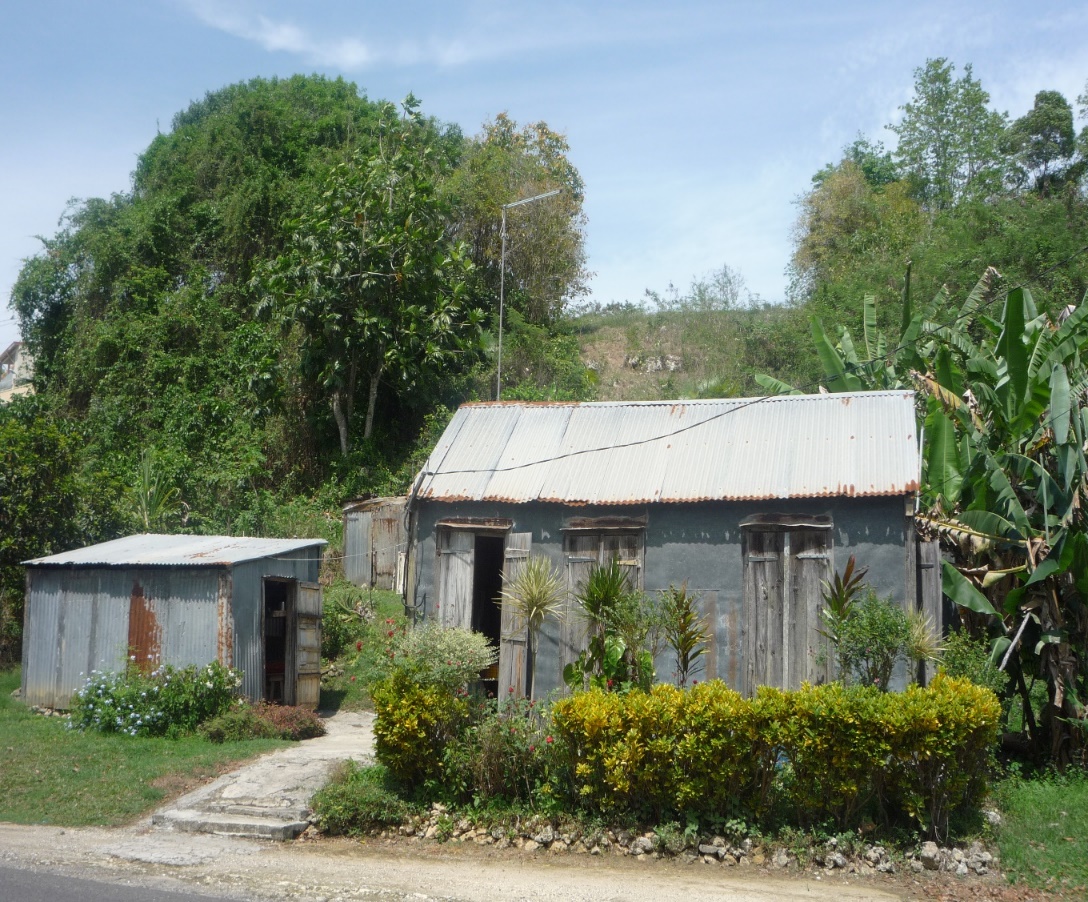 Jaden Bòkaz kréyòl[…] Ou pé touvé tout kalité plant é pyébwa adan on jaden bòkaz é pli i gran pli i ni biten adan.Sa ou asiré toujou jwenn sé rimèd-razyé épi plant pou dékoré oben pou pwotéjé menmsi sa i ni anpliralité sé « manjé vèw » (salad, légim, pwatann, pwadibwa…). Men sa ka bay tout fòs a-y menm sé lè i ni rasin planté adan (kon ziyanm, patat, malanga, madè…), pyé-fwi (kon fouyapen, tòchon, pwa-boukousou). Padavwa prèmyé wòl a on jaden bòkaz sé nouri mèt a-y. Men sé on mòd a vivasyon ka pèwmèt solidarité osi : moun ka bokanté ki rékòt ki plan, yonn ka bat lòt konsèy é ni sa ka vann sa jaden a yo pòté.On lè, près pa té ni jaden bòkaz ankò. Sé padavwa moun té ka fè gwo kaz é yo té ka chonjé yenki gazon é plant-a-flé é tè agrikòl té disparèt mizi-an-mizi.Men konyéla yo té’é di ni on ti gouyé, sa koumansé chanjé. […]Jaden bòkaz kréyòl, Lisyen Degras (Mofwazaj a Katrin Pietrus)Phonologie : Différence entre les sons in et enCE : Choisir l’activité 1 ou 2Chouké si foto-la pou èspliké ka sans a bòkaz.Kilès mo kréyòl, ni menm sans, ou té pé mèt anplas a bòkaz.Ka ou ka touvé adan jaden bòkaz ? Ka yochak ka sèvi ?Silon tèks-la kilès adan tousa ou pé touvé adan jaden-la ki pli fondal ?Ankijan jaden ka liyanné avè solidarité é ka rédé moun viv an bon vwazinajKijan ou ka konprann mòso fraz-lasa : « ni sa ka vann sa jaden a yo pòté » ?Poukirézon jaden bòkaz manké disparèt ?EO : Pran tan konsidéré twazyèm répons la, poukirézon nou té’é pé di jaden bòkaz sé pwolonjman a kaz kréyòl-la ?EE : Parapòt a tousa ou vwè, èspliké poukirézon jaden bòkaz fondal an péyi Gwadloup.Sa vréSa pa vréJaden bòkaz lwen kaz a mèt a’y ?Andidan jaden-la, tin yenki plant ?Jaden bòkaz sé plant pou géri tousèl ?Dékèfwa, plant ou ka touvé an jaden bòkaz ka montré désèrten moun Gwadloup sé moun a kwayans é kwayandiz ?Jaden bòkaz ka nouri mèt a’y kivédi mèt a’y ka vann tousa i planté ?Anpliralité sé kontrè a onloFwitaj a jaden bòkaz sé yenki pou mèt a jaden-la ?Jaden bòkaz ka pèwmèt moun sanblé é bokantéLamodèwnité pa jen chouboulé labitid a jaden bòkaz la ?Gazon é flè sé méyè zanmi a jaden bòkaz 